CHARTE PERMIS DE VEGETALISERSAINT GEORGES D’ORQUES ET MONTPELLIER MEDITERRANNEE METROPOLE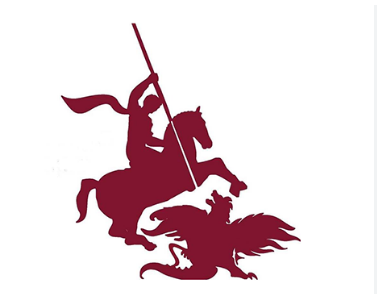 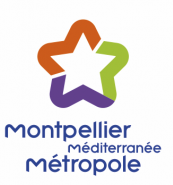 Version Septembre 2023LA CHARTELa présente charte permet de vous accompagner dans votre projet de végétalisation de l’espace public. En effet le « permis de végétaliser » consiste à autoriser sous conditions l’implantation d’un espace de culture sur la voie publique à proximité de votre domicile. 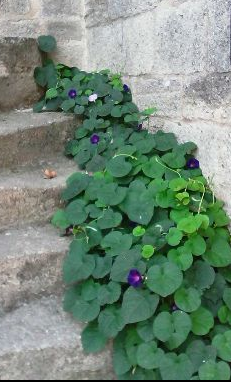 Il existe différent type de végétalisation : - Le micro fleurissement 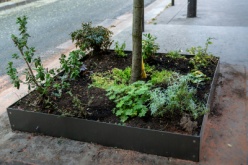 - Le bac de culture - Le fleurissement de pied d’arbres Chacun d’entre eux à ses spécificités, ses règles et ses modalités de mise en œuvre. De façon global, la commune de Saint Georges d’orques accompagnée de Montpellier Méditerranée Métropole se chargent des autorisations de mises en place et vous vous chargent de la mise en culture (bacs, terreau, plants) et de l’entretien (taille et arrosage).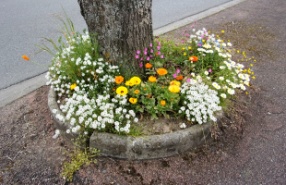  1 / Objectifs attendus par le permis de végétaliser : - Embellir sa rue, transformer son quartier : c’est s’investir pour s’offrir un petit coin de nature de proximité pour embellir son pas de porte, égayer sa rue avec du végétale - Tisser du lien avec ses voisins : C’est créer une nouvelle dynamique dans le quartier. Le jardinage permet d’échanger avec ces voisins et donc de tisser de nouveaux liens. L’initiative suscite l’échange et le partage d’expérience 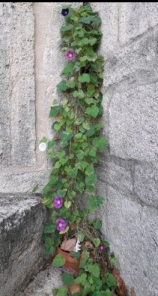 - Œuvrer pour la biodiversité : L’apport de fleurs, feuilles, baies… constituent de nouveaux maillons de la chaine alimentaire (insectes, papillons, oiseaux…). Cette végétation donne également un refuge à cette biodiversité citadine. - Participer à la réduction de l’ilot de chaleur urbain : le béton absorbe de grandes quantités de chaleur qui la restitue dans l’air, on étouffe pendant les épisodes caniculaires. Végétaliser c’est arroser les plantes dans un premier temps qui ensuite capteront seul l’eau du sol pour ensuite la rendre à l’air ambiant et le rafraichir - Assainir l’air qu’on respire : végétaliser c’est tempérer les pollutions atmosphériques car les plantes fixent les polluants et agissent comme des filtres à air. 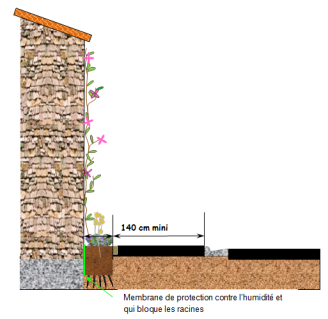 2 / Les différents types de végétalisation(1)  Selon liste fournie(2)  Selon modèles et liste fournisseurs3/ Constitution du dossier Afin de valider le permis de végétaliser, il est nécessaire de déposer un dossier à la Mairie de Saint Georges d’Orques dans les délais impartis (présentés ci-dessous). Une commission analysera cette candidature pour accorder ce permis.Pour cela deux sessions seront organisées par an : une au printemps et une à l’automne. Votre inscription sera prise en compte dans l’une ou dans l’autre des sessions, selon la date du dépôt de votre dossier.Où déposer son dossier ?Composition du dossier :  Pour que le dossier soit complet et instruit, il est demandé : - L’attestation sur l’honneur (annexe 3) remplie et signée- L’engagement de permis de végétaliser (annexe 4) remplie, datée et signée - La fiche descriptive du projet (annexe 5) remplie, illustrée de photo, de plans, de schémas explicatifs - L’autorisation du propriétaire si vous êtes locataire Composition de la commission : - Pour Montpellier Méditerranée Métropole	Services voirie et espaces verts du Pole « Piémonts et Garrigues »- Pour la Mairie de Saint Georges d’orques	Service technique Elu Communication :   Le signataire accepte que des photos et/ou vidéos de son aménagement soient prises et éventuellement utilisées pour promouvoir la démarche.   En aucun cas le détenteur de l’autorisation ne pourra utiliser le site objet de l’autorisation à des fins lucratives ou commerciales.   Tout contrevenant s’expose à un retrait de l’autorisation accordée. Il est néanmoins possible d’afficher des éléments permettant de promouvoir la démarche, si la commune a expressément donné son accord. Durée du permis et remise en état:  L’autorisation est accordée pour une durée d’un an renouvelable tacitement dans la limite de 3 années maximum.   A l’expiration de l’autorisation, si le bénéficiaire souhaite renouveler son permis de végétaliser, il devra en refaire la demande auprès de la commune. Accessibilité: Pour des raisons d’accessibilité de l’espace public et de sécurité des piétons : - La largeur de passage ne devra pas être inférieure à 1,4m - Il ne devra résulter de l’activité aucune gêne notamment pour la circulation, la visibilité, les cheminements piétons, ni pour l’accès aux propriétés riveraines - La végétation ne pourra pas s’étendre en dehors du périmètre prévu Résiliation:  En cas de défaut d’entretien ou de non-respect de la charge, la commune de Saint Georges d’Orques rappellera par écrit au demandeur ses obligations et pourra sous 20 jours, en l’absence de réponse, mettre fin au Permis de végétaliser et mettre fin à l’installation. Si le bénéficiaire ne souhaite pas renouveler le permis de végétaliser, il devra en informer la commune et si les circonstances l’exigent, remettre le site en l’état.ANNEXE 1 : LISTE DE VEGETAUX ET FOURNISSEURS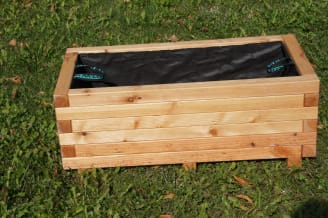 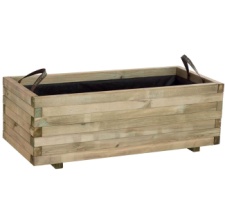 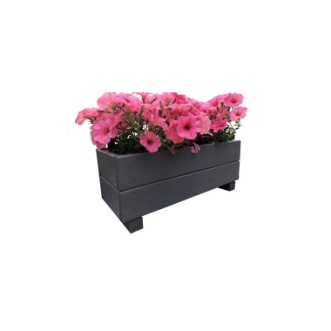 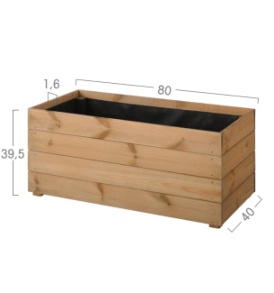 Ce genre de jardinière en bois se trouve facilement chez : - Jardiland		Lattes- Leroy Merlin 		Saint-Jean de Védas- Botanic		Saint-Jean de Védas- Gamm Vert		LavéruneCette liste de fournisseurs est non exhaustive. Choisir de préférence des essences de bois qui durent dans le temps telles que le Mélèze ou le Douglas .J’ai pris connaissance de l’annexe 1					Signature	Date ...............							.....................ANNEXE 2 : ATTESTATION SUR L’HONNEUR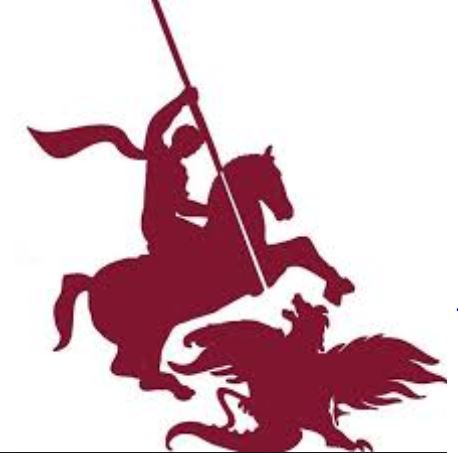 Je soussigné(e) ………………………………...……………………………………………...….…….…, demeurant…………………………………………………….…………………..…………..……………. …………………………………………………….…………………………………………………………, Numéro de téléphone : ………………...………………, Mail : ....................................................................................Sollicite la création d’un micro-fleurissement auprès de la commune de Saint Georges d’Orques dans le cadre du Permis de Végétaliser. Je sollicite la création de ce    micro-fleurissement      /       bac de culture      /      pied d’arbre [Barrer les mentions inutiles] Je sollicite la création de ce micro-fleurissementSur le trottoir accolé à mon habitation Sur le trottoir accolé à mon local professionnel, adresse : ……………………………………..…… …………..……………………………...…………………………………………………………...………… J’atteste sur l'honneur,Dans le cas d’une habitation individuelle ou d’un local professionnel Être propriétaire ou avoir l’accord de mon propriétaire pour la mise en place du micro-fleurissement. Dans le cas d’une copropriété Avoir l’accord de mon syndic de copropriété pour la mise en place du micro-fleurissement.J’ai pris connaissance que la commune de Saint Georges d’orques et la Métropole de Montpellier ne pourront en aucun cas être tenues responsables d’éventuelles remontées d’humidité à travers les murs, d’infiltrations d’eau en sous-sol ou tout autre dégât pouvant provenir de la création de cette jardinière.Fait à Saint Georges d’Orques, pour servir et valoir ce que de droit, le ……………………………… Signature : …………………………ANNEXE 3 : PERMIS DE VÉGÉTALISER - ENGAGEMENT																					SignatureDate....................						            .....................	Mon engagementDans le cadre de ma demande d'un permis de végétaliser pour embellir l'espace public devant mon domicile (hors espace privé) :  Je m'engage à entretenir l'espace végétalisé (paillage, taille, nettoyage, éventuels remplacement des végétaux dépérissant, et réparations ...).  Je m’engage à assurer si besoin l’arrosage des végétaux, de façon économe en veillant à ne pas laisser d’eau stagnante.  Je m'engage à choisir des plantes adaptées au climat méditerranéen, non toxiques, urticantes ou piquantes et à ne pas utiliser de pesticides.  Je m'engage à ne pas déplacer ou modifier la structure du dispositif du permis de végétaliser. Les dispositifs du permis de végétaliser restent propriété de la commune qui se réserve le droit de retirer le permis de végétaliser en cas de mauvais entretien du dispositif. Remarque : La demande peut être refusée si il y a une présence de réseau, si cela gène la circulation des PMR, des piétons ou engendre des problèmes de visibilités….J'ai bien pris connaissance des engagements liés au permis de végétaliser							SignatureDate...........................							................................ANNEXE 4 : DESCRIPTION DU PROJETRappel du projet :Choix des végétaux : plantes grimpantes Si choix de plantes grimpantes, préciser les modalités de fixation dans le mur pour la conduite et le support du végétal (treillis ? câble acier ?)Emplacement : plans avec la localisation du projet. Si l'emplacement de votre demande de permis de végétaliser ne correspond pas à la façade de votre domicile, veuillez préciser la localisation souhaitée (100 mots maximum + photos emplacements)Référence cadastrale si connue : J’ai bien pris connaissance que ma demande de micro-fleurissement ne sera étudiée qu'après réception complète du dossier.									SignatureDate....................							.....................................QUE FAIT LA COLLECTIVITE    Commune et MétropoleQUE FAIT LE DEMANDEUR              Contraintes d’installation et d’entretienMicro fleurissementDT/DICT Percée d’un trottoir au pied d’un mur si présence d’un réseau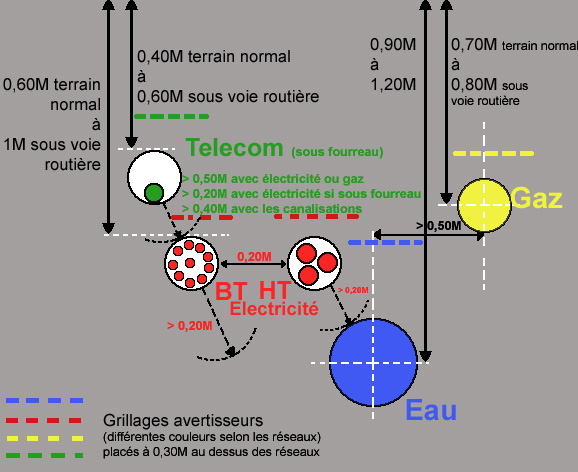 Percée possible uniquement en l’absence de réseau souterrain ou    sur un point éloigné, au minimum de 50 cm, de toute installation ou câblage. Installation de supports de croissance sur le mur au-dessus de la percée Fournir une attestation d’accord du propriétaire ou de la copropriété Achat de sa plante (1) et la mettre en terre.Encadrer la croissance de la plante et tailler pour qu’elle n’endommage pas le mobilier public ou masque la signalisation. Arrosage.Bac de culture Attention cette option demande beaucoup d’eau !                                                               La mise en plein terre est plus économiqueAutorisation d’occupation du Domaine publicAchat d’un bac (2) en bois, de 50 cm de haut, 80 cm de long et 60 cm de large, prêt à être cultivé  Ne pas entraver la circulation des piétons et particulièrement des personnes à mobilité réduite Ne pas positionner sur un trottoir moins large que 2m Achat de sa plante et la mettre en terre Encadrer la croissance de la plante et tailler pour qu’elle ne gêne pas la circulation ArrosagePied d’arbreAjout de terre végétale, et éventuellement bastaings en bois au pied d’un arbreDisposer d’un arbre (avec 30cm de diamètre de fosse autour du tronc) à proximité immédiate de son domicileNe pas enterrer la base du tronc de l’arbre Ne rien fixer à même le tronc Achat de sa plante et la mettre en terre Encadrer la croissance de la plante et tailler pour qu’elle ne gêne pas la circulation ArrosageSession d’automneSession de printemps1. Inscription / Dépôt du dossierEntre février et aoûtEntre septembre et janvier2. Etude par la commission composée de :Métropole Service technique Service urbanisme Police municipaleDe septembre à octobreDe janvier à mars3. Rendu des décisionsEn novembreEn mars4. Mise en place du dispositif Entre novembre et décembreEntre avril et maiDépôt du dossier par voie numériqueservice.tech@sgdo.frDépôt du dossier par papier en main propreService technique 2 rue des cades – Saint Georges d’orquesEnvoie du dossier papier par courrierMairie de Saint Georges d’orques Permis de végétaliser – service technique 4 avenue de Montpellier 34680 Saint Georges d’orquesCHOIXSOLUTIONSEXEMPLESSi vous désirez une floraison et un feuillage qui évoluent au fil des saisonsLes plantes vivacesAgapanthe, Valériane d’Espagne, Glaïeul commun, Gueule de loup, Véronique en épi...Si vous désirez une floraison en début de printemps ou pendant l’étéLes plantes annuelles ou bisannuellesGiroflée des jardins, Astragale étoilé, Catananche bleue, Centaurée, Scabieuse.....Si vous désirez de la verdure tout au long de l’année avec un minimum d’entretienLes plantes succulentesOrpin remarquable, Echeveria, Kalanchoe, Crassula, Sedum...Si vous désirez une végétalisation fournie et décorativeLes plantes arbustives ou buissonnantesLavande, Romarin, Ciste de Montpellier, Buplèvre, Myrte...Si vous désirez habillez votre murUne plante grimpanteJasmin étoilé, Clématite armadii, La Morelle fauxjasmin, Ipomée sp,Le chèvrefeuille, Bignone à grandes fleurs, Le plumbago, Rosier de banks "lutea", Rosier de banks "rosea", Passiflore, L'abutilon...Je suis(Cochez la case)PropriétaireJe suis(Cochez la case)CopropriétaireJe suis(Cochez la case)LocataireIdentité et coordonnées(A compléter)NOMIdentité et coordonnées(A compléter)PrénomIdentité et coordonnées(A compléter)AdresseIdentité et coordonnées(A compléter)TéléphoneIdentité et coordonnées(A compléter)CourrielMon choix de permis de végétaliser(Cochez la ou les cases)Un micro-fleurissement (percée du trottoir le long du mur pour des plantes grimpantes)Mon choix de permis de végétaliser(Cochez la ou les cases)Un bac en bois de taille 60x80 cm et 50 cm de haut rempli de terreauMon choix de permis de végétaliser(Cochez la ou les cases)Une plantation au pied d'un arbre déjà existantMon choix de permis de végétaliser(Cochez la ou les cases)Un micro-fleurissement (percée du trottoir le long du mur pour des plantes grimpantes)Mon choix de permis de végétaliser(Cochez la ou les cases)Un bac en bois de taille 60x80 cm et 50 cm de haut rempli de terreauMon choix de permis de végétaliser(Cochez la ou les cases)Une plantation au pied d'un arbre déjà existant